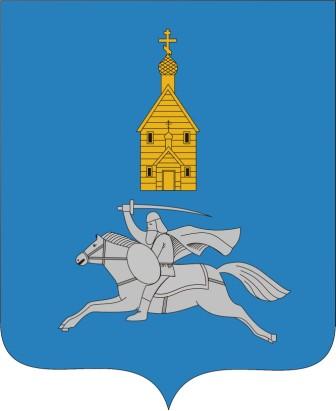    АДМИНИСТРАЦИЯ ИЛЬИНСКОГО МУНИЦИПАЛЬНОГО РАЙОНА ИВАНОВСКОЙ ОБЛАСТИПОСТАНОВЛЕНИЕот 31 января 2019 года № 32п. Ильинское-ХованскоеОб  утверждении муниципальной программы «Энергосбережение и повышение энергетической эффективности в Ильинском муниципальном районе Ивановской области на 2019-2021 годы»В соответствии с Федеральным законом от 23.11.2009 г. № 261-ФЗ «Об энергосбережении и о повышении энергетической эффективности и о внесении изменений в отдельные законодательные акты Российской Федерации», администрация Ильинского муниципального района п о с т а н о в л я е т:1. Утвердить муниципальную программу «Энергосбережение и повышение энергетической эффективности в Ильинском муниципальном районе Ивановской области на 2019-2021 годы» (прилагается).2. Отменить постановление Администрации Ильинского муниципального района от 25.11.2015 № 244 «Об утверждении муниципальной программы «Энергосбережение и повышение энергетической эффективности в Ильинском муниципальном районе Ивановской области на 2016-2018 годы».3. Настоящее постановление вступает в силу с момента его официального опубликования на сайте Ильинского муниципального района www.admilinskoe.ru  и в «Вестнике Ильинского муниципального района» и распространяется на правоотношения, возникшие с 01.01.2019 года.4. Контроль за выполнением настоящего постановления возложить на заместителя главы администрации Ильинского муниципального района, начальника отдела экономики и  муниципального хозяйства  С.М. Ефремова.Глава Ильинского муниципального района                                                          С.И. Васютинский